COMISION ESTATAL INDÍGENA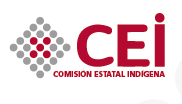 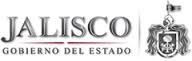 POLIZAS DE CHEQUE 2018NOTA: REPORTE A 16 DE MARZO 2018NÚMERO DE POLIZACUENTA BANCARIANÚMERO DE CHEQUEMONTOMOTIVO DE LA EROGACIÓNBENEFICIARIOFECHA DE EROGACIÓN10156742998427$30,000.00GASTOS DE OPERACIÓN OSCAR HERNÁNDEZ HERNÁNDEZ 11 DE ENERO DE 201820156742998428$25,000.00GASTOS CEI  CELINA VAZQUEZ MARTINEZ 26 DE ENERO DE 2018 